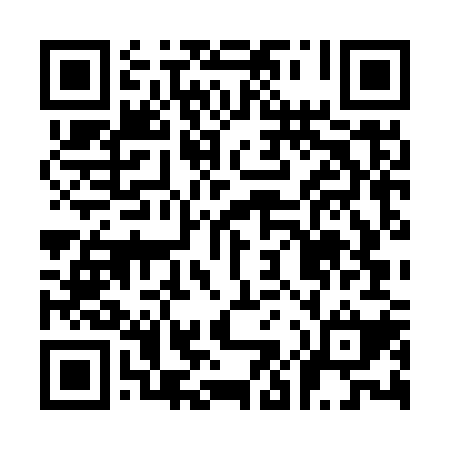 Prayer times for Santa Cruz do Rio Pardo, BrazilMon 1 Apr 2024 - Tue 30 Apr 2024High Latitude Method: NonePrayer Calculation Method: Muslim World LeagueAsar Calculation Method: ShafiPrayer times provided by https://www.salahtimes.comDateDayFajrSunriseDhuhrAsrMaghribIsha1Mon5:126:2712:223:456:177:282Tue5:126:2712:223:446:167:273Wed5:136:2712:223:446:157:264Thu5:136:2812:213:436:147:255Fri5:136:2812:213:436:147:246Sat5:146:2912:213:426:137:237Sun5:146:2912:203:426:127:228Mon5:146:2912:203:416:117:219Tue5:156:3012:203:416:107:2010Wed5:156:3012:203:406:097:1911Thu5:156:3012:193:396:087:1912Fri5:166:3112:193:396:077:1813Sat5:166:3112:193:386:067:1714Sun5:166:3112:193:386:057:1615Mon5:176:3212:183:376:057:1516Tue5:176:3212:183:376:047:1517Wed5:176:3312:183:366:037:1418Thu5:186:3312:183:356:027:1319Fri5:186:3312:173:356:017:1220Sat5:186:3412:173:346:007:1221Sun5:196:3412:173:346:007:1122Mon5:196:3512:173:335:597:1023Tue5:196:3512:173:335:587:1024Wed5:206:3512:173:325:577:0925Thu5:206:3612:163:325:577:0826Fri5:206:3612:163:315:567:0827Sat5:206:3712:163:315:557:0728Sun5:216:3712:163:305:557:0629Mon5:216:3712:163:305:547:0630Tue5:216:3812:163:295:537:05